PO Box 696504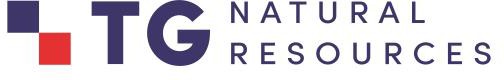 San Antonio, TX 78269T 833.556.0341								           E ownerrelations@tgnr.com Change of Address FormPlease complete the required information and return this form via mail, email, or facsimile listed below.Previous Address Information:New Address Information:Contact Information: ________________________________________		_____________________________Signature of Owner (s) or 				DateAuthorized Representative 	**Please provide all documentation for Authorized Representative or recorded documents if owner name or title has changed **					Return this form to:Mail:	TG Natural Resources				Email: ownerrelations@tgnr.com		Attn: Owner Relations	PO BOX 696504						San Antonio, TX 78269Owner NumberOwner Name on AcctStreet AddressCityStateZip codeCountryStreet AddressCityStateZip codeCountryContact NameHome PhoneCell PhoneEmail AddressSSN / EIN